Конспект НОД по рисованию, 2 младшая группа (дети 3-4 лет) «Яблоки для ежат»Непосредственная образовательная деятельность
с детьми второй младшей группы по рисованию
«Яблоки для ежат»Цель: развитие у детей способности передавать в изображении яблоки.Задачи:
Формировать представление детей о круглой форме предметов.
Продолжать учить детей накладывать штрихи в соответствии с формой, в одном направлении, не выходя за края, регулируя силу нажима.
Развивать навыки рисования карандашом.
Обогащать представление детей о цвете.
Воспитывать интерес к рисованию.Материал: альбомный лист, на котором изображен ежик с не раскрашенными яблоками, игрушка – еж, наборное полотно с изображением ежей, цветные карандаши (красный, зеленый, желтый).Ход НОД
Воспитатель приносит корзинку и говорит: «Ребятки, слышите, какой-то шум, кто-то спрятался в корзине. Хотите узнать, кто это? (Да!)». Воспитатель включает музыкальную игрушку:
У меня, как и у елки, на спине растут иголки,
Только с виду я колючий, а вообще-то я добрючий,
Ну, очень добрый ежик!
– Ребятки кто это? (Дети отгадывают).
Воспитатель показывает игрушку. Ежик здоровается и говорит: «Дети, больше всего я люблю яблоки. А вы знаете, какие они бывают? (Ответы детей: красные, желтые, вкусные, круглые, сладкие и кисленькие, как витаминки).Ежик: «Правильно! Сегодня я пришел к вам не один, а с ежатами. Вот они. (Воспитатель показывает силуэты ежей на фланелеграфе). Им тоже хочется яблок».
– Ребята, давайте угостим ежат спелыми яблочками.Получив согласие детей, воспитатель предлагает рассмотреть яблочки:
– Это яблоко красное, а вот посмотрите на другое яблоко. Какого оно цвета? (Дети отвечают).
– Да, это яблоко зеленое. А есть яблочки желтые и с красным бочком. Вот такие разные по цвету бывают яблочки. Но все они, как видите, имеют круглую форму.
– Посмотрите, у меня есть три мешочка. В каждом лежит по одному фрукту. Найдите тот мешочек, в котором лежит яблоко.Воспитатель предлагает детям на ощупь определить, в каком из трёх мешочков лежит яблоко. В мешочках разложены яблоко, банан, груша.Воспитатель обращает внимание детей на образец, на котором одно яблоко закрашено, а другое нет.– Посмотрите, у ежика одно яблочко уже поспело, его можно есть. А другое яблочко еще не поспело. И мы будем его раскрашивать. Я беру карандаш тремя пальчиками и раскрашиваю его полностью, чтобы оно было сочным и спелым. Посмотрите, карандаш у меня не забегает за края яблочка, рисую прямо, ровно, ярко.Далее воспитатель предлагает детям заштриховать яблоки для ежат. В процессе выполнения задания подчеркивает: чтобы яблоки были спелыми, сочными, сладкими и вкусными, рисовать надо в одном направлении, с одинаковой силой нажима на карандаш; наносить штрихи близко друг к другу.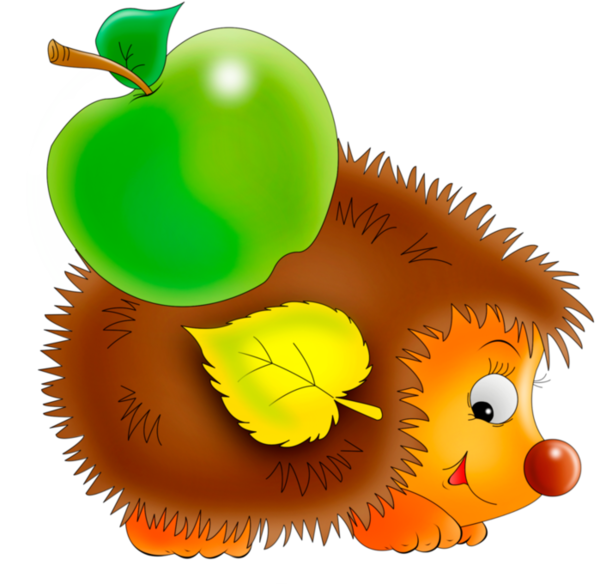 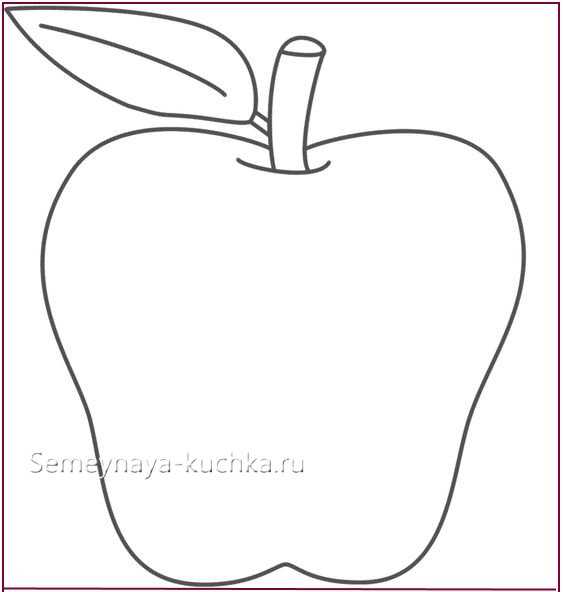 